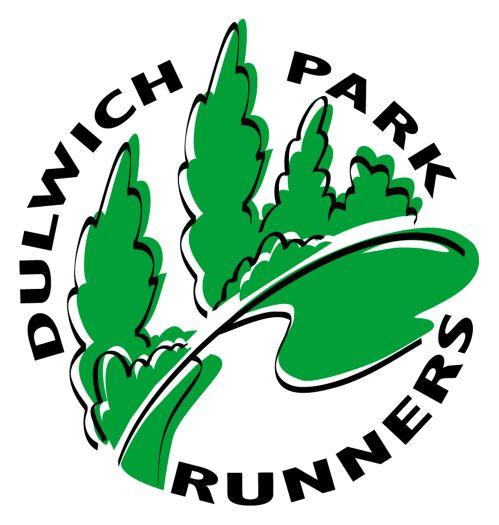 DPR committee meeting minutes 24/04/2023 8pm The Lordship PubAttendees: 			Apologies:Susie Cooper			Jessica Hodgson		James Hewlett		IB LilleyDavid Mullany Sonia OwensEmma PondLynne StockbridgeJackie YeWelcome: DM welcomed SC, LS and JY as new members and suggested an induction meeting/chat in the coming weeks.Matters Arising from last committee meeting: (issues that are not on the main reports)Physio talks.  JH’s paper was reviewed.  SC expressed a preference for the local independent option (also JH’s preference) as part of establishing community links.  Although this cost slightly more, it would be an appropriate way of spending some of the surplus.  It was agreed to go ahead with this option. JH to actionResponse (if any) from Dulwich Sports Club re use of changing facilities. NT confirmed there was no response as yet.  DM and NT will make a proposal to the Dulwich Sports Club about allocating certain additional changing spaces as gender neutral.Approval of the AGM minutes and matters arising:  Approved subject to JH’s minor amendments.Ideas for spending deficit:To fund charitable donations.  JH expressed concern that such donations would not be in keeping with the club’s principal objects as a running club, he also pointed out that members were given lots of opportunities to donate to charities throughout the year.  EP suggested such donations might nevertheless be acceptable ways to deal with the surplus if approved by the members in general meeting.  DM proposed reviewing this later in the year (September) when the year-end surplus position will be better known.  Alternative options for spending the reserves were discussed (see below). To be reviewed again in September.Offering a free t-shirt for all Beginners Course graduates. This has now been reflected in the latest budget.AOB issues:Tuesday attendance – DM reminded the committee members to make an effort to attend on Tuesdays at either 6:30 or 7:30 runs, work commitments permitting.  After some discussion, it was agreed to trial the Spond app as a way of updating the other committee members as to who is planning to attend which session.  Eventually, JY hopes to roll the use of the app out to the wider club for organising specific events, groups, calendar planning etc.  JY to assist with trialling further use of Spond app among the committee with a view to rolling out to members generally. JH also suggested raising the visibility of the new committee by (i) putting a “meet your committee member” section in the newsletter and (ii) putting photographs of the committee members on the website. SC agreed to be featured first. JH to action.Sports clothing recycling/donations DM noted that something similar had occurred for the Beginners courses (where Beginners were offered old stock or nearly new kit).  Further opportunities to donate kit would be considered acknowledging that sports shoes should be recycled rather than donated.Annual Plan:  DM noted that the plan had been updated slightly since the AGM just to reflect some of the items being discussed at the committee meeting.Community links: DM’s paper notes some existing community links.  As part of the club’s objective of forging links within the local community, DM would like to establish what other existing links club members may have within the local community, e.g. local council, schools, church etc. LS said it would be particularly nice to give something back to the park and Dulwich woods by volunteering initiatives. JH to put something in the newsletter enquiring about community links.Dulwich Park initiative – DM noted that 3rd June is the date of the next gardening initiative. SC pointed out that it is half term and JY suggested making it a family event. DM to discuss with Jill Gauntlett. To be included in the newsletter.Oru partnership DM reported that Maurice has kindly agreed to take the lead on these weekly runs with ORU.  ORU can offer this as an additional benefit to their membership and DPR will get publicity and possibly new recruits.  There was some discussion re how to keep the momentum going and timing of runs.  SO noted that it would be important, if it is a DPR run, that the participants are encouraged to do a proper warm up and cool down.  DM to mention this to Maurice.  SDCAS: DM is going to visit next month.  DM will let committee members know when so they can join him if they are available. As well as the funds raised by DM through the London marathon, further funds would be raised through the one mile championships (this will probably be operated through a Just Giving page).  It is also anticipated that there would be a raffle at the quiz again.  NT asked when the club’s adopted charity would be reviewed.  JH suggested a three year lifespan so that there is some time to establish a solid link, this can then be renewed or changed as decided by members. Review due at the end of this year.Communications:  JH will continue trying to get the newsletter on the website in blog format and failing that will upload them as pdfs.Finance Report: There was some discussion as to how to spend some of the reserves.  SO recommended more race subsidies.  DM agreed and suggested expenditure on trips too.  JH is planning a trip away in November.  SC suggested taking over an air bnb/cottage or perhaps visiting a local running club.  DM encouraged committee members to think about ways of spending and the trips away.Race Secretary’s Report (and choosing club championships): After some discussion, the following were agreed:1 mile championship 27th June.5 mile championship 17th September. SO recommends trying to do a festive December 10k in Greenwich again as, although last year’s was cancelled because of ice, she had had positive feedback about the idea. Summer League arrangements:  DM reported that DPR is hosting in the park on 9th July.  Lucy Ross and DM will take care of most of the preparation required before the actual day (e.g. insurance and licence from Southwark council) but will need lots of help on the day from the committee and club members including picking up tables, the gazebo, and mapping out the course.  All to keep their diaries free if possibleMembership/renewals report:  DM noted that so far there had been 103 renewals.  DM thinks another 50 members will renew, and estimates another 20 joining from beginners courses and 30 new members joining in the course of the year.  This means we will be broadly on target.Diversity/Inclusion report (and June survey of members): JH reported that the subgroup will meet again in the short term to discuss how to take forward the next steps, particularly the survey for members.  Subgroup to meet soon.Other welfare issues: NT canvassed views on the incident reporting. The form was agreed to be straightforward and user friendly.  The form will be uploaded to the website and incidents will need to be monitored for risk assessment purposes and deciding what needs to be reported to the EA.  NT to action.Club kit: In response to a question from EP it was agreed to sell the snoods for £8 each. Caps to be £10 (did we agree this?) LS will investigate options for widening the kit offer, e.g. beanies and water bottles.Annual Dinner Feedback: JH reported that there had not been that much feedback (which was probably a good sign), the main complaint being acoustics at the venue.  LS suggested that if the venue is used again, members could be gathered closer together for the awards and speeches.Events:Blackwater Valley – This visit to the Blackwater Valley running club in Aldershot will take place on the 4th June. DM suggests asking people to register if they are coming.  JH to action.Club calendar – DM noted that the club still needs a social secretary.10 mile champs40th Anniversary preparations: JH suggested a 40 lap relay of the park with 1 member doing 1 mile and a picnic.  JY suggested inviting people from other clubs to celebrate. DM suggested special 40th anniversary kit (NB Clare Green may be able to assist with this.  Clare is designing a club leaflet for use with ORU or advertising the beginners courses etc.   LS suggested a QR code could link on to the website).  SO noted that this would be good opportunity to spend some of the reserves.  DM encouraged the committee to think big - the official anniversary is in October but there could be a series of celebratory events.AOB – EP to arrange the dates of the next 2 or 3 committee meetings with the next being in late June.Meeting minutes – record keeping.  In response to a question from EP, DM confirmed that all of the committee and AGM minutes are now stored on google drive.  There is no hard copy storage.